24 Jehu, el rey violento. (2  reyes 9.1 a  36)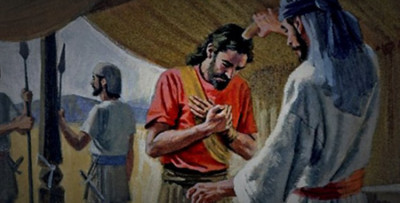     En los últimos años de Eliseo, los pecados de Ajab, el rey idólatra, clamaban venganza al cielo. Los hijos que le sucedieron y todo el pueblo siguió ofreciendo culto a los becerros de Dan y Betel unos y también o Baal otros, pues Jezabel seguía influyendo en el reino el Norte.    Eliseo mandó a uno de los profetas que fuera y ungiera rey a un general de ejército llamado Jehú.  Reconocido como rey  por los demás jefes militares se dedicó a destruir todas las obras que había hecho Ajab, empezando por la muerte de su hijo Jorán que le habia sucedido, a quien atravesó con una flecha, y sobre todo  matando a Jezabel, que seguía influyendo como reina madre.    A ella la arrojaron sus siervos desde una ventana de su palacio y los caballos la pisotearon y los perros hambrientos la devoraron, como castigo a su obstinación contra Elías al principio y contra Eliseo después.    Jehú quiso enterrarla mejor, pues al fin y al cabo era hija del Rey de Sidón, que era muy poderoso,  pero era tarde cuando quiso hacerlo. Sólo encontraron sus huesos y su calavera.  Tambien persiguió a  Ococías, rey de Juda, y le hirió en sus huida, pero no murió de momento, sino que llego a su reino donde falleció, dejando libro a su ambiciosa madre para que intenra hacerse reina ella. Se llamaba Atalia.     La vida de Jehú en Israel estuvo llena de guerras. Al principio se mantuvo en la línea que había indicado Eliseo, pero luego cayó en muchos pecados.     A pesar de su espíritu guerrero y de su afán de violencia fue perdiendo partes de su reino  Pero terminar con el culto a los ídolos no era fácil, ya que tanto Israel como Judá vivían en medio de pueblos que tenías sus dioses y sus fiestas con ídolo fabricado por sus manos y no eran tan misteriosos como el Yaweh al que adoraban los israelitas desde siempre.    La violencia de Jehu le llevó a mandar exterminar toda la casa de Ajab y de Jezabel. Fueron 70 hijos y siervos los que murieron y sus cabezas formaron un montón  a la  entrada de su ciudad, para que todos escarmentaran y vieran el  castigo dado a todos los adoradores de Baal.     Incluso en Samaria, donde el culto a Baal se había incrementado pensó en en hacer cruel escarmiento. Engañó a los sacerdotes de de Baal, le mandó reunirse en sus templo y él mismo asistió al gran sacrificio que hicieron pensando que Jehú era adorador del tal dios. Pero al terminar el sacrificio mando cerrar las puertas y ordenó a sus soladoron que asesianaran a todos los presentes en el templo   Engreído de su poderío y de su autoridad, no presentó culto respetuoso a Yaweh, sino que se dedicó ante todo a las guerras que le surgieron por todas partes. En sus 28 años de reinados, pocas cosas le salieron bien. Al contrario los pueblos del  entorno le fueron arrebatando territorios que eran de las tribus de Israel y quedó el reino más pequeño del que lo había recibido.  Los diversos reyes de Judá y de Israel tuvieron también grandes dificultades para mantener e en el culto a Yaweh.  En Judá hubo también reyes crueles de manera especial la Madre del asesinado por Jehú Ococías, llamada Atalía. Exterminó a toda la familia del rey, hijos y esposas, para quedarse ella como reina   Su crueldad la permitió gobernar de manera violenta durante unos años  Pero Yehoyada, que era el sumo sacerdote del Templo, escondió a uno de los hijos pequeños que estaban siendo asesinados. Se llamaba Ococías, el cual cuando tuvo 7  años pudo ser  presentado a los soldaos del templo y a otros reunidos por ese sumo sacerdote,  Al darse cuenta Atalía gritó: ¡Traición!. Pero era tarde, la mataron a las puertas del templo. Y  se nombró rey a este hijo de Ococías que gobernó bien , bajo la influencia del Sumo sacerdote. Su reinado duró 40 años.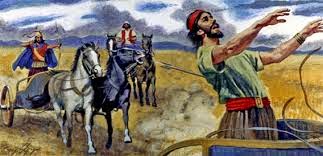 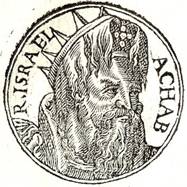 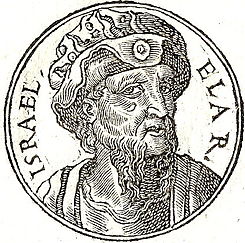 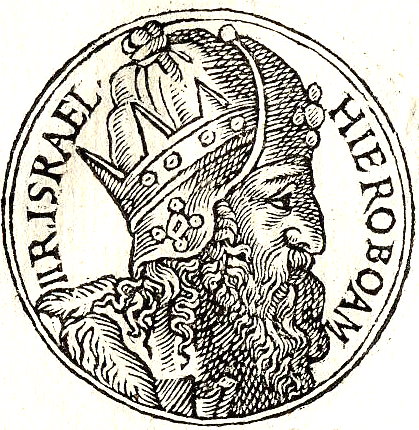 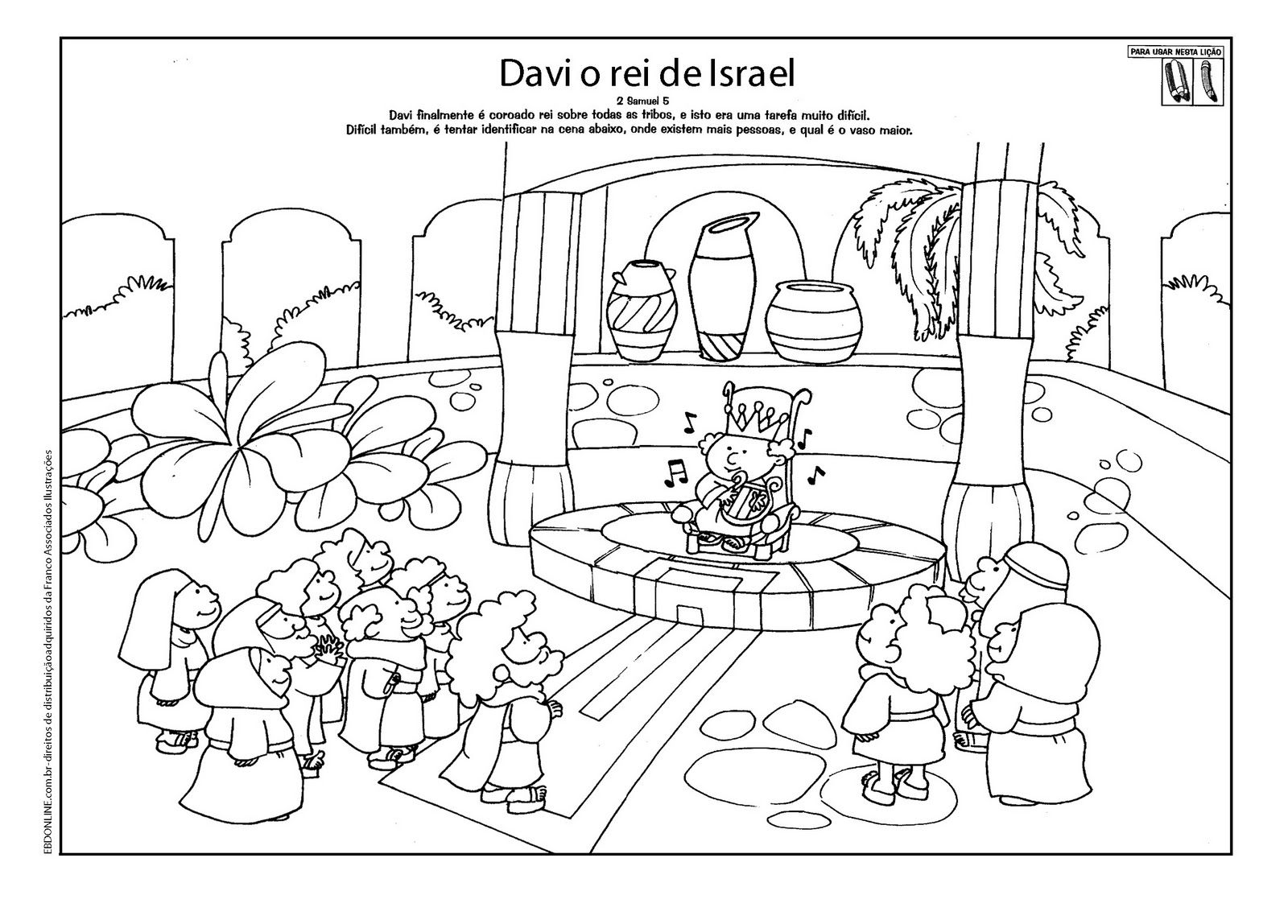 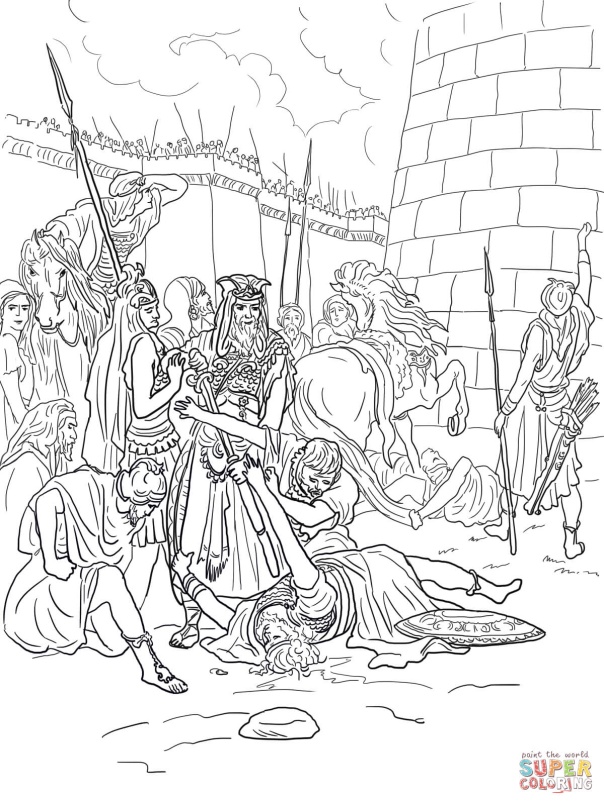 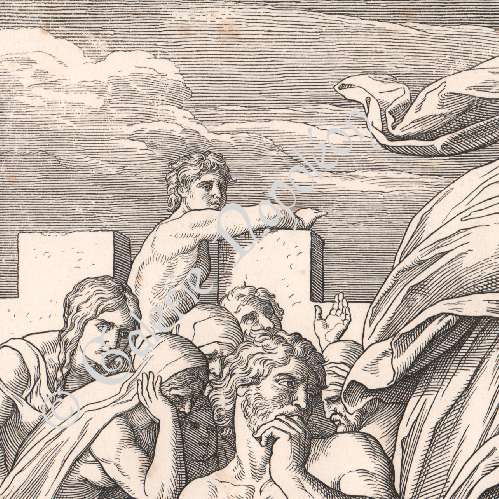 